Innkalling til kurs I samsvar med kursplanen for 2021, innkaller vi til kurs   FYK 3021     Spørsmål om kursets kan rettes til Rita Ødegård. Tlf. 48297232 eller e-post rita.odegard@utdanningsforbundet.no 
Med vennlig hilsenfor Utdanningsforbundet RogalandKarin Elisabeth Kaald Wathne					Rita ØdegårdLeder av skoleringsutvalget						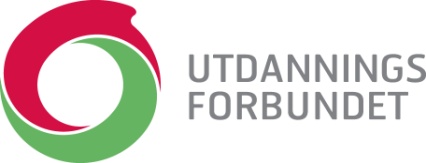 Vår datoDeres datoVår referanseVår saksbehandlerAvdelingDeres referanseArkivkodeDirekte telefonUtdanningsforbundet RogalandAlle lokallagStedClarion Hotel Stavanger, Arne Rettedals gate 14, 4008 StavangerClarion Hotel Stavanger, Arne Rettedals gate 14, 4008 StavangerTidKurstidspkt. 30.09.2021 kl.09.30- 16.00 (TIDSRAMMEN KAN BLI ENDRET)MålgruppeMålsettingKurset skal bidra til å styrke tillitsvalgte i arbeidet med å ivareta medlemmerKurset skal bidra til å styrke tillitsvalgte i arbeidet med å ivareta medlemmerPåmeldingFylkeslaget fordeler plasser gjennom KAV (kursadministrasjonsverktøyet). Påmeldingsfrist: . Fylkeslaget fordeler plasser gjennom KAV (kursadministrasjonsverktøyet). Påmeldingsfrist: . PermisjonVi viser tilhovedavtalen i KS del B §3-6hovedavtalen i PBL §5.2 b)hovedavtalen i Oslo §16 e)hovedavtalen i Spekter §52 c)landsoverenskomstene i Virke: Tillegg til hovedavtalen kap.3, pkt. 3.2hovedavtalen i staten §39hovedavtalen i FUS §5-2 b)hovedavtalen i KA del B §9-3 h)Vi viser tilhovedavtalen i KS del B §3-6hovedavtalen i PBL §5.2 b)hovedavtalen i Oslo §16 e)hovedavtalen i Spekter §52 c)landsoverenskomstene i Virke: Tillegg til hovedavtalen kap.3, pkt. 3.2hovedavtalen i staten §39hovedavtalen i FUS §5-2 b)hovedavtalen i KA del B §9-3 h)